AEU   Modul 2 -   Maj 2010AEU   Modul 2 -   Maj 2010Opgave.Udregning.Resultat.Point.Point.1.3568 + 4431=   7999112.4654 – 164=   4490113.6 · 173=   1038114.182 : 7=   26115.x = 47 – 12=>   x = 35116.x = 98 / 14=>   x = 7117.300 kr. · 0,78=   234 kr.118.1350 / 5=   270 kr.119.Afrunding=   298,51110.Afrunding=   31,71111.8 16 24 32 40=   81112. / 1 tons,    / 1000=   9,8 tons1113. / ,    / 10=   1114. / ,    · 100=   1115.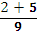 =   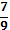 1116.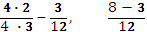 =   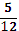 1117.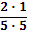 =   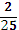 1118.4a + 17b – 2b=   4a + 15b1119.(5 · 6a) - (5 · 2b) – 11a,   30a – 11a - 10b=   19a – 10b1120.1296 + 9=   13051121.9 – 6=   31122.(a · a) + (4b · a) + 3c=   a2 + 4ab +3b1123.V =  · π · r3,   V =  · π · 73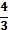 =   205,25 cm31124.O = 4 · π · r2,   O = 4 · π · 72=   615,75 cm21125.a2 = c2 – b2,   a =  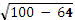 =>   a = 61126.5.699,00 DKK – (329 kr. · 0,85)=   1021,35 kr.3327.(37 + 1) ·  (25 + 1) ·  (3,5 + 1) = 4446 cm3=   Den kan ikke være i den3328.5,5273 DKK / 1 CAD,   64 CAD · 5,5273 (DKK / CAD)=   414,55 DKK3329.15,4’’ – 10,1’’=   5,3’’3330.tegning af den rette linje på millimeterpapir=   Se millimeterpapir3331.a2 = c2 – b2,   a = bredden,   a = 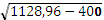 =>   bredden = 3332.Aflæsning=   regulær femkant3333.V = (n - 2) · 180,   V = (5 - 2) · 180=   540o3334.Kronstruering af trekant i millimeterpapir=   Se millimeterpapir3335.O = 4 · π · r2,   o = 4 · π · 92=   3336.højde = diameter,   d = r · 2=   3337.Aflæsning=   0 kr.3338.Aflæsning=   840,00 kr.3339.1855 kr. – 995 kr.=   860,00 kr.3340.Aflæsning=   1400 MB3341.tegning=   Se Svarark3342.2650 MB + 4850 MB + 3010 MB + 5100 MB + 6000 MB + 5000 MB=   26,61 GB3343.Tegning=   Se millimeterpapir3344.26,61 GB / 6 måneder=   4,435 GB / måned3345.600 (GB / sek.) / 0,2 (GB / sek.)=   3000 gange større3346.0,7 GB / 0,004 (GB / sek.)=   175 sek. =   2 min 55 sek.3347.d =2 · ,   d = 2 · 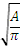 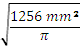 = 39,9899mm ≈ 40mm3348.O = π · d,   O = π · 40=   3349.A = π·(R+r) ·(R -r), A = π·(20mm + 12mm)· (20mm-12mm)=   804,2477 mm23350. /  = 1 / 4=   1 : 433